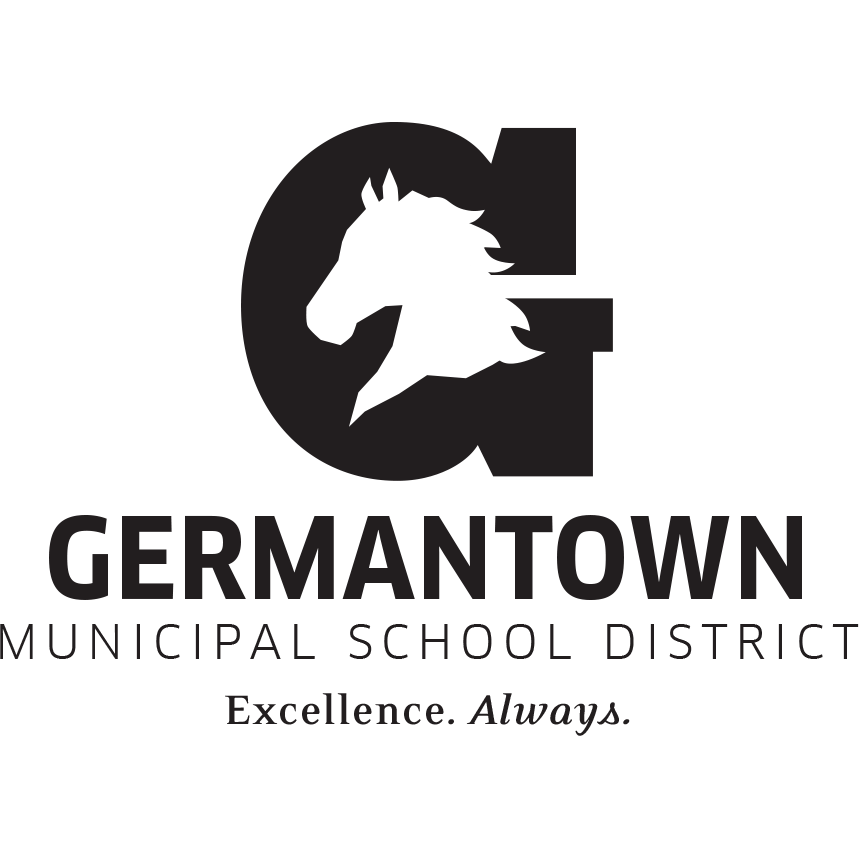 Office of Coordinated School HealthYear End Student Medication Return/ DisposalDate______________________To the Parent or Guardian of _______________________________________________Your child has medication(s) at school and since we do not have the appropriate storage or personnel in the building for most of the summer, we must require that you pick up the medication prior to dismissal on the last day of school. _________________________All medication, prescription and over the counter, that remain at the end of the school day, on the last day of school, will be discarded. If you need or want to make other arrangements, please call the school office or school nurse as soon as possible. We are anxious to work with you and thank you for your cooperation. Medications can not be sent home with a student  under any circumstances. Please feel free to call if I can assist you in any way at _______________________________.__________________________________________________ Title______________________For further assistance, contact the district lead nurse, Colleen Cheatham, at 730-8499. 